EKONOMICKÁ UNIVERZITA V BRATISLAVE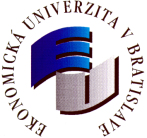 CENTRUM MEDZINÁRODNÝCH VZŤAHOVDolnozemská cesta 1/b, 852 35 Bratislava 5, tel. č. 02/67295386Čestné vyhlásenie (zelené cestovanie)Podpísaný(á)..................................................., nar. ..............................................                     čestne vyhlasujem, že na Erasmus+ študijný pobyt v ak. roku .......  vycestujem .................................... (uveďte, ktorým dopravným prostriedkom – zdieľané auto (min. 2 študenti, nie rodinní príslušníci)/autobus/vlak/iné) dňa ................................................... a z mobility sa vrátim .................................... (uveďte, ktorým dopravným prostriedkom – zdieľané auto (min. 2 študenti, nie rodinní príslušníci)/autobus/vlak/iné) dňa ....................................V prípade zdieľaného auta prosím uveďte mená spolucestujúcich:Meno a Priezvisko ...................................................................................Univerzita............................................ Fakulta....................................... Podpis.........................Meno a Priezvisko ................................................................................... Univerzita............................................ Fakulta....................................... Podpis.........................Meno a Priezvisko ................................................................................... Univerzita............................................ Fakulta....................................... Podpis.........................Meno a Priezvisko ................................................................................... Univerzita............................................ Fakulta....................................... Podpis.........................Toto čestné vyhlásenie podpisujem za účelom získania jednorazového príspevku vo výške 50,- EUR na zelené cestovanie. Čestne vyhlasujem, že údaje, ktoré som uviedol/uviedla sú pravdivé. Po ukončení Erasmus+ študijného pobytu doložím a nahrám do portálu StudyAbroad.sk cestovné lístky, prípadne lístok s vyúčtovaním za benzín a potvrdenie o zaplatení za účelom zdokladovania cesty študijného pobytu........................................................				.......................................................      Miesto a dátum vyhotovenia 					Podpis študenta/ky